РАБОЧАЯ ПРОГРАММАУЧЕБНОГО ПРЕДМЕТА «ИНФОРМАТИКА»2-4 КЛАССПОЯСНИТЕЛЬНАЯ ЗАПИСКАРабочая программа составлена на основе Федерального государственного образовательного стандарта начального общего образования (ФГОС НОО) обучающихся с ОВЗ, примерной адаптированной основной общеобразовательной программы начального общего образования обучающихся с ЗПР (вариант 7.2.). Программа отражает содержание обучения предмету «Информатика» с учетом особых образовательных потребностей обучающихся с задержкой психического развития (ЗПР). Сущность специфических для варианта 7.2 образовательных потребностей в приложении к изучению предмета раскрывается в соответствующих разделах пояснительной записки, учитывается в распределении учебного содержания по годам обучения и в календарно-тематическом планировании.Общей целью изучения предмета «Информатика» в начальной школе в соответствии с основными целями, обозначенными в ФГОС по предмету:Формирование общих представлений школьников об информационной картине мира, об информации и информационных процессах как элементах реальной действительности;Знакомство с базовой системой понятий информатики на уровне формирования первичных представлений;Приобретение опыта создания и преобразования текстов, рисунков, различного рода схем, графов и графиков, информационных объектов и моделей и т.д. с помощью компьютера;Развитие умений строить простейшие информационные модели и использовать их при решении учебных и практических задач, в том числе, при изучении других школьных предметов;Обеспечение подготовки младших школьников к решению информационных задач на последующих ступенях общего образования.В соответствии с перечисленными трудностями и обозначенными во ФГОС НОО обучающихся с ЗПР особыми образовательными потребностями определяются общие задачи учебного предмета:Научиться решать конкретные информационные задачи определенного класса и уровня сложности;Получить первичные представления об объектах информатики, таких как «информация», «сообщение», «источник информации», «приемник информации», «канал связи», «текст», «знак», «код», «символ», «компьютер», «объект», «модель», «исполнитель», «программа», «пользователь»;Научиться применять полученные в процессе изучения информатики общие учебные умения и навыки, т.е.:Научиться представлять информацию об изучаемом объекте в виде описания (текста и/или рисунка);Научиться решать элементарные информационные задачи с помощью компьютера;Понимать взаимосвязь первоначальных понятий и видеть их связь с объектами реальной действительности;Получить первоначальные знания, которые позволят в дальнейшем воспринимать содержание базового и профильных курсов информатики;Освоить коммуникативные умения и элементы информационной культуры, научиться осуществлять сбор, хранение, обработку и передачу информации;Научиться воспринимать информацию без искажений от учителя, из учебников, обмениваться информацией в общении между собой, научиться пользоваться современными средствами связи (телефон, электронная почта);Научиться описывать объекты реальной действительности, т.е. представлять информацию о них различными способами (в виде чисел, текста, рисунка, таблицы);Получить начальные навыки использования компьютерной техники и современных информационных технологий для решения учебных и практических задач;Научиться представлять информацию в виде текста; видеть ключевые слова в тексте и работать со смыслом текста; представлять одну и ту же информацию в различных формах;Получить первичные представления об информационной задаче; об объекте и модели объекта.ОБЩАЯ ХАРАКТЕРИСТИКА ПРЕДМЕТАУчебный предмет «Информатика» является одним из основных в системе подготовки младшего школьника. Позитивное отношение к предмету, которое необходимо формировать с начала обучения, способствует осознанному усвоению знаний, умений и навыков, а также большей успешности в быту. Без базовых знаний по информатике и автоматизированных навыков вычислений обучающиеся будут испытывать значительные трудности в освоении учебных предметов в среднем звене школы. Однако иногда даже у школьника без ограничений по возможностям здоровья овладение необходимым учебным содержанием вызывает трудности по разным причинам.Коррекционно-развивающая направленность учебного предмета «Информатика» должна осуществляться за счет разнообразной предметно-практической деятельности, использования приемов взаимно-однозначного соотнесения, закрепления понятий в графических работах, постепенном усложнении предъявляемых заданий, поэтапном формировании умственных действий (с реальными предметами, их заместителями, в громкой речи, во внутреннем плане) с постепенным уменьшением количества внешних развернутых действий. Помимо перечисленных при обучении информатике решаются и общие коррекционно-развивающие задачи. У обучающихся с ЗПР в определенной степени недостаточна замещающая функция мышления (способность к знаковому опосредствованию совершаемых действий). Поэтому они могут испытывать трудности в составлении схем. Использование заданий такого типа с предварительным обучением их выполнению (составление рисунков, наглядных схем, иллюстрирующих количественные отношения, памяток-подсказок, отражающих ход решения задачи и т.п.) улучшает общую способность к знаково-символическому опосредствованию деятельности.В ходе обучения необходимо осуществлять индивидуальный подход к младшим школьникам    с    ЗПР.    Обучающиеся, обнаруживающие    относительно большую успешность при изучении материала, выполняют дополнительные индивидуальные задания. В свою очередь, школьники, испытывающие значительные трудности, могут получать необходимую помощь на психокоррекционных занятиях. Коррекционно-развивающее значение предмета заключается и в тесной связи с формированием сферы жизненной компетенции. Ребенок овладевает практическими навыками измерений, подсчетов необходимого количества и пр.ЗНАЧЕНИЕ ПРЕДМЕТА В ОБЩЕЙ СИСТЕМЕ РАБОТЫИзучение учебного материала по информатике имеет большое значение в общей системе коррекционно-развивающей работы. В ходе обучения информатике совершенствуются возможности произвольной концентрации внимания, расширяется объем оперативной памяти, формируются элементы логического мышления, улучшаются навыки установления причинно-следственных связей и разнообразных отношений между величинами. Развиваются процессы анализа, синтеза, сравнения, обобщения, происходит коррекция недостатков оперативной и долговременной памяти. Требования пояснять ход своих рассуждений способствуют формированию умений математического доказательства. Усвоение приемов решения задач является универсальным методом развития мышления. Выделение обобщенных способов решений примеров и задач определенного типа ведет к появлению возможностей рефлексии. Информатика как учебный предмет максимально насыщена знаково-символическими средствами, активизирующими отвлеченное мышление.При усвоении программного материала по учебному предмету «Информатика» обучающиеся овладевают определенными способами деятельности: учатся ориентироваться в задании и проводить его анализ, обдумывать и планировать предстоящую работу, контролировать правильность выполнения задания, рассказывать о проведенной работе и давать ей оценку, что способствует совершенствованию произвольной регуляции деятельности.При обучении детей с ЗПР важно взаимодействие специалистов. Осуществление взаимосвязи учителя с педагогом-психологом позволит учитывать рекомендации последнего в реализации индивидуального подхода к обучающимся, соблюдении этапности работы по формированию учебных действий, а также произвольной регуляции деятельности.Педагог-психолог, в свою очередь, способствует преодолению дисфункций (недостатков зрительно-моторной координации, пространственных представлений и пр.), а также создает основу для облегчения усвоения предметного материала за счет совершенствования познавательной деятельности.Взаимодействие всех участников коррекционно-педагогического процесса, активное привлечение родителей является необходимым условием для достижения планируемых результатов образования и формирования сферы жизненной компетенции.ОПИСАНИЕ МЕСТА УЧЕБНОГО ПРЕДМЕТА В УЧЕБНОМ ПЛАНЕУчебный предмет «Информатика» входит в предметную область «Математика и информатика» и относится к части формируемой участниками образовательных отношений учебного плана.В соответствии с учебным планом АООП НОО для обучающихся с задержкой психического развития (вариант 7.2) МАОУ гимназии № 18 на изучение учебного предмета отводится: во 2-4 классе - по 34 часов (1 час в неделю). Общее количество часов за три года обучения – 102 часа.ПЛАНИРУЕМЫЕ РЕЗУЛЬТАТЫ ОСВОЕНИЯ УЧЕБНОГО ПРЕДМЕТА «ИНФОРМАТИКА»Программа обеспечивает достижение выпускниками начального общего образования   следующих личностных, метапредметных и предметных результатов.Личностные результаты1. Формирование основ российской гражданской идентичности, чувства гордости за свою Родину, российский народ и историю России, осознание своей этнической и национальной принадлежности; ценности многонационального российского общества, становление гуманистических и демократических ценностных ориентаций. 2. Формирование целостного, социально ориентированного взгляда на мир в его органичном единстве и разнообразии природы, народов, культур и религий. 3. Формирование уважительного отношения к иному мнению, истории и культуре других народов. 4. Овладение начальными навыками адаптации в динамично изменяющемся и развивающемся мире.5. Принятие и освоение социальной роли обучающегося, развитие мотивов учебной деятельности и формирование личностного смысла учения.6. Развитие самостоятельности и личной ответственности за свои поступки, в том числе в информационной деятельности, на основе представлений о нравственных нормах, социальной справедливости и свободе.7. Формирование эстетических потребностей, ценностей и чувств.8. Развитие этических чувств, доброжелательности и эмоционально-нравственной отзывчивости, понимания и сопереживания чувствам других людей.9. Развитие навыков сотрудничества со взрослыми и сверстниками в разных социальных ситуациях, умения не создавать конфликтов и находить выходы из спорных ситуаций.10. Формирование установки на безопасный, здоровый образ жизни, наличие мотивации к творческому труду, работе на результат, бережному отношению к материальным и духовным ценностям.Метапредметные результатыОсвоение способов решения проблем творческого и поискового характера;Формирование умения планировать, контролировать и оценивать учебные действия в соответствии с поставленной задачей и условиями её реализации;Использование знаково-символических средств представления информации для создания моделей изучаемых объектов и процессов, схем решения учебных и практических задач;Активное использование речевых средств и средств информационных и коммуникационных технологий для решения коммуникативных и познавательных задач;Использование различных способов поиска (в справочных источниках и открытом учебном информационном пространстве Интернета), сбора, обработки, анализа, организации, передачи и интерпретации информации в соответствии с коммуникативными и познавательными задачами и технологиями учебного предмета, в том числе умение вводить текст с помощью клавиатуры, фиксировать (записывать) в цифровой форме измеряемые величины и анализировать изображения, звуки, готовить своё выступление и выступать с аудио-, видео- и графическим сопровождением;Осознанно строить речевое высказывание в соответствии с задачами коммуникации и составлять тексты в устной и письменной форме;Овладение логическими действиями сравнения, анализа, синтеза, обобщения, классификации по родовидовым признакам, установления аналогий и причинно-следственных связей, построения рассуждений, отнесения к известным понятиям;Готовность слушать собеседника и вести диалог; готовность признавать возможность существования различных точек зрения и права каждого иметь свою; излагать своё мнение и аргументировать свою точку зрения и оценку событий;Готовность конструктивно разрешать конфликты посредством учёта интересов сторон и сотрудничества;Овладение начальными сведениями о сущности и особенностях информационных объектов, процессов и явлений действительности;Овладение базовыми предметными и межпредметными понятиями, отражающими существенные связи и отношения между объектами и процессами;Предметные результаты:Овладение основами логического и алгоритмического мышления, пространственного воображения, наглядного представления данных и процессов, записи и выполнения алгоритмов;Умение действовать в соответствии с алгоритмом и строить простейшие алгоритмы, исследовать, распознавать и изображать геометрические фигуры, работать с таблицами, схемами, графиками и диаграммами, цепочками, совокупностями, представлять, анализировать и интерпретировать данные;Приобретение первоначальных представлений о компьютерной грамотности.СОДЕРЖАНИЕ УЧЕБНОГО ПРЕДМЕТА «ИНФОРМАТИКА»Информация и данныеТехника безопасности. Человек и информация. Сбор и представление информации, связанной со счетом (пересчетом), измерением величин; фиксирование, анализ полученной информации. Свойства информации.Человек и информация: мы живём в мире информации; информацию человек воспринимает с помощью органов чувств (глаза, уши, нос, язык, кожа); звуки несут человеку информацию; примеры звуковой информации.Виды информации: звуковая, зрительная, вкусовая, тактильная (осязательная), обонятельная вкусовая, тактильная (осязательная), обонятельная информация; примеры.Числовая информация: способы счёта предметов и древности, человек и информация -  это форма представления информации и способ кодирования информации.Время и числовая информация: число как способ представления информации о времени, даты, календарь, текущая дата.Источники информации: природные источники информации (солнце, человек, петух, хлеб и т. д.) и искусственные источники информации (колотушка сторожа и пр.)Информационные процессы и информационные технологииДействия с информацией. Получение информации.  Представление информации. Кодирование информации. Кодирование информации и шифрование данных. Хранение информации. Обработка информации.Приёмники информации: люди и животные – приёмники различных видов информации (на примерах); радио и телефон как устройство для передачи информации; телефон – средство связи и общения.Смысл текстовых данных: слово – это цепочка букв, имеющая смысл; влияние знаков препинания на смысл текста; замена буквы в слове и смысл слова; шрифт.Кодирование информацииНосители информации: звук, бумага, береста, камень, снег и следы на снегу, электронные носители, любые предметы (на примерах).Кодирование информации: звуковое кодирование; рисуночное письмо, буквенное кодирование и иероглифы.Алфавит и кодирование информации: греческий и латинский алфавиты как основа алфавитного письма.Английский алфавит и славянская азбука: происхождение и использование.Письменные источники информации: папирусы, свитки, книги, архивы.Языки людей и компьютеров: люди разговаривают на естественном языке; современный человек создал искусственные (формальные) языки, построенные на строгих правилах; компьютерный алфавит.Текстовая и графическая информация: древние тексты, современные тексты (на примерах).Число и кодирование информации: число несёт в себе информацию о размере предметов, о расстоянии, о времени; с помощью чисел можно закодировать текстовую информацию.Код из двух знаков: звуковое двоичное кодирование информации; письменное двоичное кодирование.КомпьютерКомпьютер как инструмент: человек создал для себя разные инструменты: орудия труда, музыкальные инструменты, а также компьютер как помощник при работе информацией, например, с текстовой и графической. Свойства компьютера.Помощники человека при счете: абак, счеты, арифмометр, калькулятор, компьютер.Память компьютера: электронная лампа, ламповая память, память на микросхемах, их особенностиКомпьютер и обработка данных: текст как цепочка компьютерных символов текст в памяти компьютера, компьютерный (электронный) текст.Компьютер, системы и сети. Компьютер – это система. Системные программы и операционная система. Файловая система. Компьютерные сети. Информационные системы. Логика и моделированиеОбъект, его имя и свойства. Функции объекта. Элементный состав объекта. Отношения между объектами. Характеристика объекта. Документ и данные об объекте. Действия с информацией. Организация данных Информационный объект. Отношения между объектами. Отношения между действиями. Понятие. Деление и обобщение. Отношения между понятиями.  Совместимые и несовместимые понятия. Понятия «Истина» и «Ложь». Суждение. Умозаключение.Построение простейших выражений с помощью логических связок и слов («и»; «не»; «если… то…»; «верно/неверно, что…»; «каждый»; «все»; «некоторые»); истинность утверждений.Составление конечной последовательности (цепочки) предметов, чисел, геометрических фигур и др. по правилу. Составление, запись и выполнение простого алгоритма, плана поиска информации.Чтение и заполнение таблицы. Интерпретация данных таблицы. Чтение столбчатой диаграммы. Создание простейшей ионной модели (схема, таблица, цепочка).Модель объекта. Модель отношения между понятиями. Алгоритм. Свойства алгоритмов. Какие бывают алгоритмы. Исполнитель алгоритма.  Алгоритм и компьютерная программа.Информационное управлениеЦели и основа управления. Управление собой и другими людьми. Управление неживыми объектами. Схема управления. Управление компьютером.ТЕМАТИЧЕСКОЕ ПЛАНИРОВАНИЕС УКАЗАНИЕМ КОЛИЧЕСТВА ЧАСОВ, ОТВОДИМЫХ НА ОСВОЕНИЕ КАЖДОЙ ТЕМЫ2 класс3 класс4 классОПИСАНИЕ МАТЕРИАЛЬНО-ТЕХНИЧЕСКОГО ОБЕСПЕЧЕНИЯ ОБРАЗОВАТЕЛЬНОГО ПРОЦЕССАУчебно-методическое и материально-техническое обеспечение образовательного процесса представлено следующими объектами и средствами:1. Учебники:1) Матвеева Н.В. Информатика. 2 класс: учебник в 2 ч.: учеб, для общеобразоват. организаций / Н.В. Матвеева. – М.: Просвещение.2)	Матвеева Н.В. Информатика. 3 класс: учебник в 2 ч.: учеб, для общеобразоват. организаций / Н.В. Матвеева. – М.: Просвещение.3)	Матвеева Н.В. Информатика. 4 класс: учебник в 2 ч.: учеб, для общеобразоват. организаций / Н.В. Матвеева. – М.: Просвещение.2. Технические средства: компьютер, проектор, доска.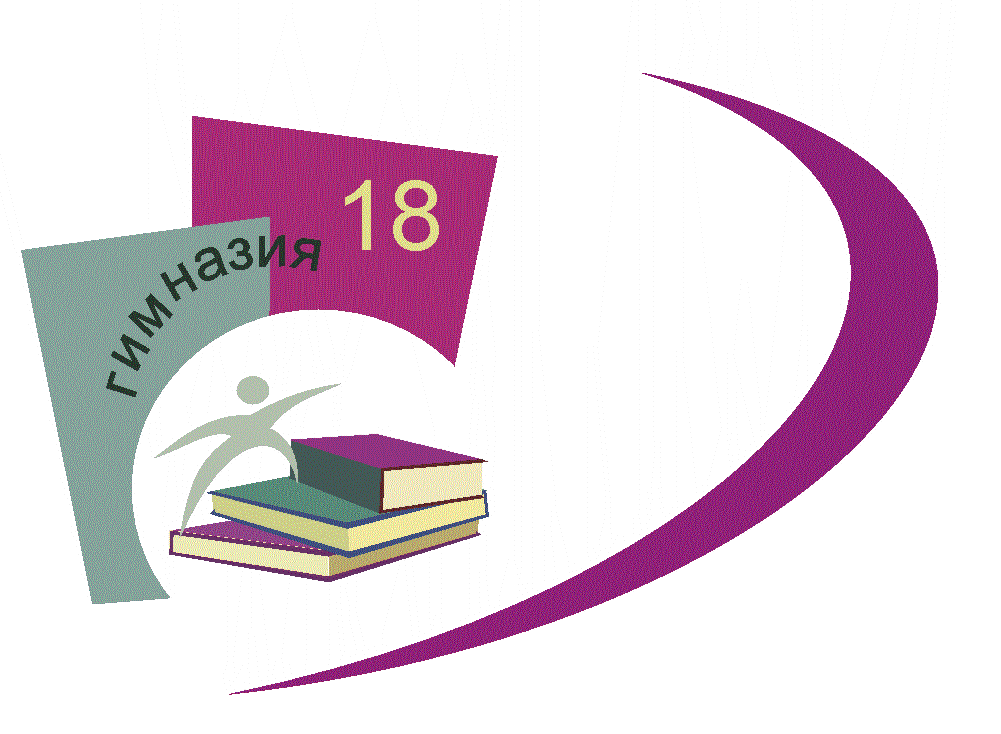 Приложение 1.13.АДАПТИРОВАННОЙ ОСНОВНОЙ ОБЩЕОБРАЗОВАТЕЛЬНОЙ ПРОГРАММЕ НАЧАЛЬНОГО ОБЩЕГО ОБРАЗОВАНИЯОБУЧАЮЩИХСЯ С ЗАДЕРЖКОЙ ПСИХИЧЕСКОГО РАЗВИТИЯПО ВАРИАНТУ 7.2 утвержденной приказом директора МАОУ гимназии № 18 от 31.03.2021. № 205РазделТема урокаКол-во часовИнформация и компьютер (7 ч.)Информационные процессы (6 ч.)Инструктаж обучающегося. Человек и информация1Информация и компьютер (7 ч.)Информационные процессы (6 ч.)Какая бывает информация1Информация и компьютер (7 ч.)Информационные процессы (6 ч.)Источники информации1Информация и компьютер (7 ч.)Информационные процессы (6 ч.)Приемники информации1Информация и компьютер (7 ч.)Информационные процессы (6 ч.)Компьютер и его части1Информация и компьютер (7 ч.)Информационные процессы (6 ч.)Повторение.1Информация и компьютер (7 ч.)Информационные процессы (6 ч.)Выполнение итогового задания на ПК1Информация и компьютер (7 ч.)Информационные процессы (6 ч.)Носители информации1Информация и компьютер (7 ч.)Информационные процессы (6 ч.)Кодирование информации1Информация и компьютер (7 ч.)Информационные процессы (6 ч.)Письменные источники1Информация и компьютер (7 ч.)Информационные процессы (6 ч.)Языки людей и языки программирования1Информация и компьютер (7 ч.)Информационные процессы (6 ч.)Полугодовая контрольная работа.1Информация и компьютер (7 ч.)Информационные процессы (6 ч.)Работа над ошибками. Выполнение итогового задания на ПК1Информация и данные (10 ч.)Текстовые данные1Информация и данные (10 ч.)Графические данные1Информация и данные (10 ч.)Числовая информация1Информация и данные (10 ч.)Десятичное кодирование1Информация и данные (10 ч.)Двоичное кодирование2Информация и данные (10 ч.)Числовые данные2Информация и данные (10 ч.)Повторение.1Информация и данные (10 ч.)Выполнение итогового задания на ПК1Информационные технологии (11 ч.)Документ и его создание1Информационные технологии (11 ч.)Электронный документ и файл1Информационные технологии (11 ч.)Поиск документа1Информационные технологии (11 ч.)Создание текстового документа2Информационные технологии (11 ч.)Создание графического документа2Информационные технологии (11 ч.)Итоговая контрольная работа.1Информационные технологии (11 ч.)Работа над ошибками. Выполнение итогового задания на ПК1Информационные технологии (11 ч.)Повторение2Итого:34РазделТема урокаКол-во часовИнформация и компьютер (7 ч.)Инструктаж обучающегося. Повторение. Входной контроль.1Информация и компьютер (7 ч.)Человек и информация1Информация и компьютер (7 ч.)Источники и приемники информации1Информация и компьютер (7 ч.)Носители информации1Информация и компьютер (7 ч.)Компьютер1Информация и компьютер (7 ч.)Повторение.1Информация и компьютер (7 ч.)Выполнение итогового задания на ПК1Информационные процессы (9 ч.)Получение информации1Информационные процессы (9 ч.)Представление информации1Информационные процессы (9 ч.)Кодирование информации1Информационные процессы (9 ч.)Кодирование и шифрование информации1Информационные процессы (9 ч.)Хранение информации1Информационные процессы (9 ч.)Обработка информации2Информационные процессы (9 ч.)Полугодовая контрольная работа.1Информационные процессы (9 ч.)Работа над ошибками. Выполнение итогового задания на ПК1Логика и моделирование (8 ч.)Объект, его имя и свойства2Логика и моделирование (8 ч.)Функции объекта1Логика и моделирование (8 ч.)Отношения между объектами1Логика и моделирование (8 ч.)Характеристика объекта1Логика и моделирование (8 ч.)Документ и данные об объекте1Логика и моделирование (8 ч.)Повторение.1Логика и моделирование (8 ч.)Выполнение итогового задания на ПК1Компьютер (10 ч.)Компьютер – это система1Компьютер (10 ч.)Системные программы и операционные системы1Компьютер (10 ч.)Файловая система1Компьютер (10 ч.)Компьютерные сети1Компьютер (10 ч.)Информационные системы1Компьютер (10 ч.)Подготовка к контрольной работе1Компьютер (10 ч.)Итоговая контрольная работа1Компьютер (10 ч.)Повторение3Компьютер (10 ч.)Итого:34РазделТема урокаКол-во часовИнформация и компьютер (7 ч.)Инструктаж обучающегося. Входной контроль. Человек в мире информации1Информация и компьютер (7 ч.)Действия с данными1Информация и компьютер (7 ч.)Объект и его свойства1Информация и компьютер (7 ч.)Отношения между объектами1Информация и компьютер (7 ч.)Компьютер как система1Информация и компьютер (7 ч.)Повторение1Информация и компьютер (7 ч.)Проверочная работа по теме «Повторение»1Логика (9 ч.)Мир понятий1Логика (9 ч.)Деление понятия1Логика (9 ч.)Обобщение понятий1Логика (9 ч.)Отношения между понятиями1Логика (9 ч.)Понятия «истина» и «ложь»1Логика (9 ч.)Суждение1Логика (9 ч.)Умозаключение1Логика (9 ч.)Повторение по теме «Суждение, умозаключение, понятие»1Логика (9 ч.)Полугодовая контрольная работа.1Моделирование (8 ч.)Модель объекта1Моделирование (8 ч.)Текстовая и графическая модели1Моделирование (8 ч.)Алгоритм как модель действий1Моделирование (8 ч.)Формы записи алгоритмов. Виды алгоритмов1Моделирование (8 ч.)Исполнитель алгоритма1Моделирование (8 ч.)Компьютер как исполнитель1Моделирование (8 ч.)Повторение по теме «Мир моделей»1Моделирование (8 ч.)Проверочная работа по теме «Мир моделей»1Управление (10 ч.)Кто кем и зачем управляет1Управление (10 ч.)Управляющий объект и объект управления1Управление (10 ч.)Цель управления1Управление (10 ч.)Управляющее воздействие1Управление (10 ч.)Средство управления1Управление (10 ч.)Результат управления1Управление (10 ч.)Современные средства коммуникации1Управление (10 ч.)Итоговая контрольная работа.1Управление (10 ч.)Повторение2Управление (10 ч.)Итого:34